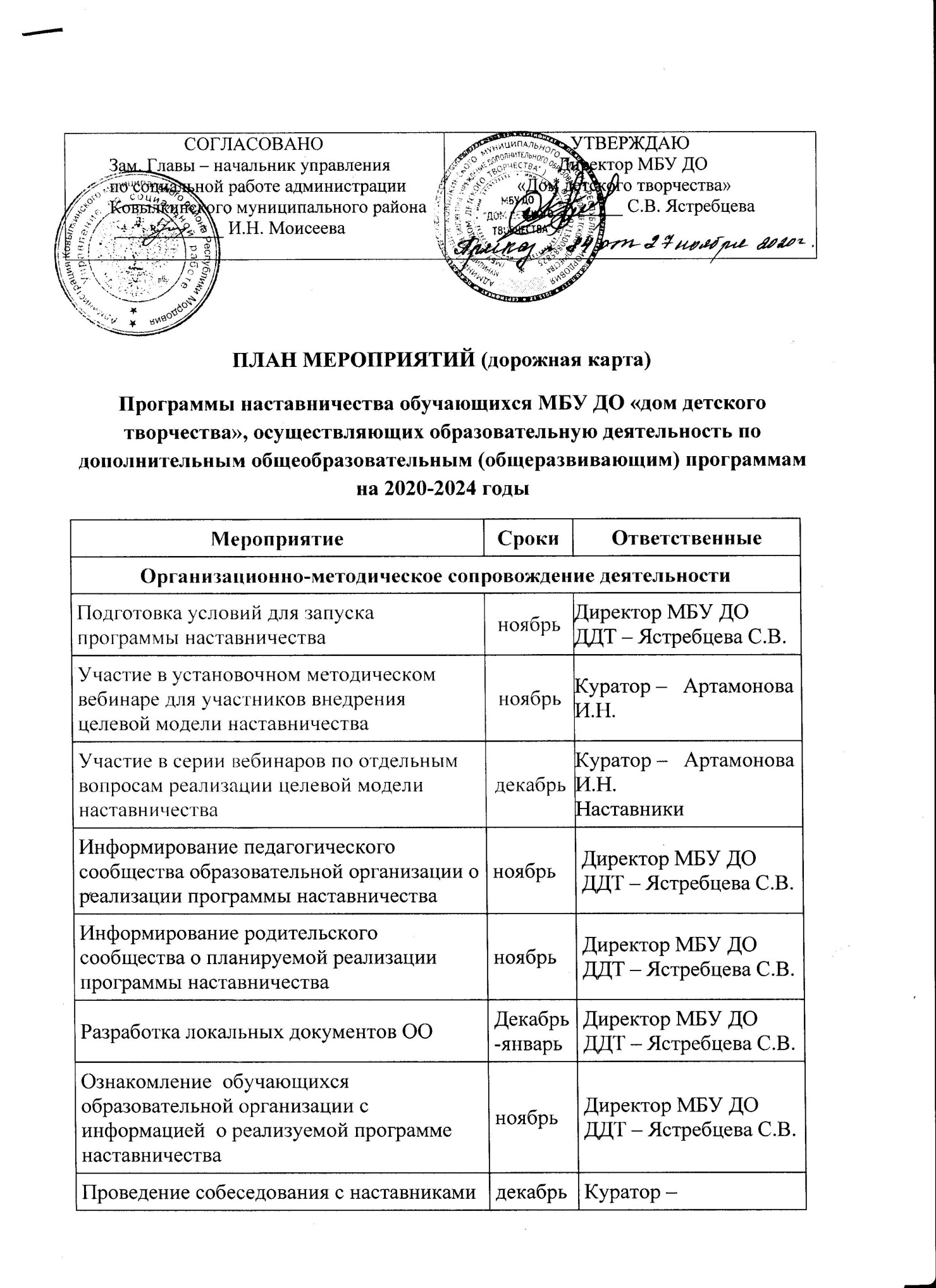 Артамонова И.Н.Организация обучения наставников, в том числе, с применением дистанционных образовательных технологийдекабрьКуратор –Артамонова И.Н.Зам. директора, член рабочей группы – Пиксайкина Е.Ю.Организация групповой встречи наставников и наставляемыхдекабрьКуратор –Артамонова И.Н.Формирование наставнических пар или групп. Информирование участников о сложившихся парах/группах. Закрепление пар/групп распоряжением руководителя образовательной организации		январьКуратор –Артамонова И.Н. Директор МБУ ДО ДДТ – Ястребцева С.В.Оформление  согласий на  обработку персональных данных участников Целевой модели наставничества и законных представителей обучающихся, не достигших 14-летнего возрастаянварьКуратор –Артамонова И.Н.Формирование базы наставляемых и наставников из числа обучающихся, педагогов, родительской общественности и т.д.Ноябрь-декабрьКуратор –Артамонова И.Н.Проведение первых организационных встреч внутри наставнической группы/парыянварьКуратор –Артамонова И.Н.Утверждение индивидуальных плановянварьДиректор МБУ ДО ДДТ- Ястребцева С.В.Организация работы наставнических пар или групп:- встреча-знакомство;- пробная встреча;- встреча-планирование;- совместная работа наставника и наставляемого в соответствии с разработанным индивидуальным планом;- итоговая встречаВ течение всего периодаКуратор –Артамонова И.Н.Регулярные встречи наставника и наставляемогоПостоянноНаставники Реализация индивидуальных плановВ течение всего периодаНаставники Организация общей заключительной встречи участников всех наставнических пар/групп в формате деловой игры «Твой результат – мои возможности»майКуратор –Артамонова И.Н.Приглашение на торжественное мероприятие всех участников программы наставничества, их родных, представителей организаций-партнеров, представителей администрации муниципалитета, представителей иных образовательных организаций и некоммерческих организаций для подведения итогов программы наставничества и награждения лучших наставниковмайДиректор МБУ ДО ДДТ – Ястребцева С.В.Аналитическое сопровождение деятельности, мониторингАналитическое сопровождение деятельности, мониторингАналитическое сопровождение деятельности, мониторингПроведение анкетирования среди обучающихся/педагогов, желающих принять участие в программе наставничества. Ноябрь-декабрьКуратор –Артамонова И.Н.Сбор дополнительной информации о запросах наставляемых (обучающиеся/педагоги) от третьих лиц: классный руководитель, психолог, родители. Анализ полученных от наставляемых и третьих лиц данных.декабрьКуратор –Артамонова И.Н.НаставникиОценка участников-наставляемых по заданным параметрам, необходимым для будущего сравнения и мониторинга влияния программ на всех участниковдекабрьКуратор –Артамонова И.Н.Проведение анкетирования среди потенциальных наставников, желающих принять участие в программе наставничества. Анализ заполненных анкет потенциальных наставников и сопоставление данных с анкетами наставляемых.декабрьКуратор –Артамонова И.Н.Оценка участников-наставников по заданным параметрам, необходимым для будущего сравнения и мониторинга влияния программ на всех участниковНоябрь- декабрьКуратор –Артамонова И.Н.Проведение анкетирования на предмет предпочитаемого наставника/наставляемого после завершения групповой встречи. Анализ анкет групповой встречи и соединение наставников и наставляемых в парыдекабрьКуратор –Артамонова И.Н.Организация диагностики компетенций, возможностей наставников и потребностей наставляемых (по специально разработанной форме)1 раз в кварталКуратор –Артамонова И.Н.Осуществление учета обучающихся, педагогов, молодых специалистов, участвующих в программе наставничества.Ноябрь-майКуратор –Артамонова И.Н.Внесение в формы регионального статистического наблюдения данных о количестве участников программы наставничества и предоставление данных в РНЦ.По графикуКуратор –Артамонова И.Н.Программно-методическое сопровождение деятельностиПрограммно-методическое сопровождение деятельностиПрограммно-методическое сопровождение деятельностиРазработка программно-методических материалов, необходимых для реализации программы наставничества для каждой из наставнической групп/пар.январьКуратор –Артамонова И.Н.НаставникиРазработка и утверждению мер по обеспечению доступности  программ наставничества для обучающихся с особыми образовательными потребностями и индивидуальными возможностями здоровья, обучающихся, проявивших выдающиеся  способности, обучающихся, попавших в трудную жизненную ситуацию, а также обучающихся из малоимущих семей (если наставляемые относятся к данным группам).Декабрь-январьДиректор МБУ ДО ДДТ – Ястребцева С.В.Куратор –Артамонова И.Н.Разработка формы диагностической анкеты, исходя из индивидуальных особенностей  и потребностей наставляемого и ресурсов наставника для последующего мониторинга эффективности реализации программы наставничества в ОУдекабрьКуратор –Артамонова И.Н.Информационное сопровождение деятельностиИнформационное сопровождение деятельностиИнформационное сопровождение деятельностиСоздание специальных рубрик на официальном сайте ОУноябрьПиксайкина Е.Ю. - зам. директора, член рабочей группы Размещение информации о реализации Целевой модели наставничества на информационных ресурсах ООВ течение всего периодаПиксайкина Е.Ю. - зам. директора, член рабочей группы Публикация результатов программы наставничества, лучших наставников, кейсов на сайтах образовательной организации и организаций-партнеровПостоянноПиксайкина Е.Ю. –  зам. директора, член рабочей группыВыступление на педагогическом совете с презентацией о реализации Программы наставничествадекабрьКуратор –Артамонова И.Н.Управление реализацией Целевой модели наставничества на уровне ООУправление реализацией Целевой модели наставничества на уровне ООУправление реализацией Целевой модели наставничества на уровне ООКонтроль процедуры внедрения и  реализации Программы наставничестваВесь периодДиректор МБУ ДО ДДТ – Ястребцева С.В.Контроль за реализацией мероприятий, закрепленных за ОУ в установленные срокиВесь периодКуратор – Артамонова И.Н.Разработка и утверждение дорожной карты декабрьДиректор МБУ ДО ДДТ – Ястребцева С.В.Куратор –Артамонова И.Н.Создание условий для участия представителей МБУ ДО «Дом детского творчества» в региональных и всероссийских тематических событиях/конкурсах/фестиваляхВесь периодДиректор МБУ ДО ДДТ – Ястребцева С.В.Куратор –Артамонова И.Н.Директор МБУ ДО ДДТ – Ястребцева С.В.Куратор –Артамонова И.Н.